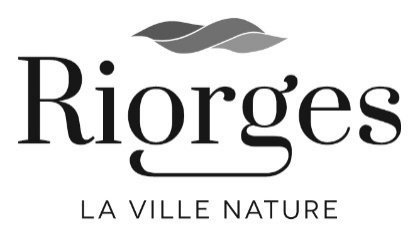 CONSEIL MUNICIPALSEANCE PUBLIQUE DU 2 FEVRIER 2023LISTE DES DELIBERATIONSLes règles de publicité des actes des collectivités territoriales et établissements publics de coopération intercommunale ont été modifiées par l’Ordonnance n° 2021-1310 du 7 octobre 2021 et le Décret n° 2021-1311 du 7 octobre 2021. L’entrée en vigueur des nouvelles dispositions est prévue le 1er juillet 2022, à l’exception de certaines dispositions relatives aux actes d’urbanisme.Nombre de conseillers en exercice : 33Nombre de membres présents : 21Nombre d’excusés avec pouvoir : 10 Absents : 2Secrétaire de séance : Jacky BARRAUDDélibération du conseil municipal N° DCM_2023_159 : Décisions municipales prises par le maire depuis la convocation à la séance du 8 décembre 2022, en vertu de l'article L 2122-22 du Code Général des Collectivités Territoriales.Le conseil municipal prend acte.Délibération du conseil municipal N° DCM_2023_160 : Convention de mise à disposition de locaux à la PMI.Approuvée à l’unanimité.Délibération du conseil municipal N° DCM_2023_161 : Rapport sur les orientations budgétaires de 2023.Approuvée par 27 voix pour et 4 abstentions.Délibération du conseil municipal N° DCM_2023_162 : Etat annuel des indemnités perçues par les conseillers municipaux.Le conseil municipal prend acte.Délibération du conseil municipal N° DCM_2023_163 : Information du Conseil municipal en matière de déclaration d'intention d'aliéner (DIA).Le conseil municipal prend acte.Délibération du conseil municipal N° DCM_2023_164 : Echange de données dans le cadre de l’instauration du permis de louer en application des articles 92 et 93 de la Loi Alur – Convention avec la Caisse d’Allocations Familiales (CAF) – Approbation Approuvée à l’unanimité. Arrivée de Catherine ZAPPA (pouvoir de Caroline PAIRE)Nombre de conseillers en exercice : 33Nombre de membres présents : 22Nombre d’excusés avec pouvoir : 11 Délibération du conseil municipal N° DCM_2023_165 : Installation pour la protection de l’environnement – Demande d’autorisation d’une installation classée pour la protection de l’environnement présentée par Isonat SAS (ex. Buitex recyclage) – Avis du conseil municipal de la commune de Riorges.Le conseil municipal prend acte.Délibération du conseil municipal N° DCM_2023_166 : Marché de conception réalisation – Aires de jeux Parc Beaulieu – Approbation du marché.Approuvée à l’unanimité.Délibération du conseil municipal N° DCM_2023_167 : Convention à passer avec le SIEL-TE Loire pour l’implantation d’équipements techniques sur un ouvrage communal – Approbation.Approuvée à l’unanimité Délibération du conseil municipal N° DCM_2023_168 : Accueil de loisirs périscolaires sans hébergement – Convention d’objectifs et de financement avec la Caisse d’Allocations Familiales de la Loire – Approbation.Approuvée à l’unanimitéDélibération du conseil municipal N° DCM_2023_169 : Convention à passer avec l’association Coeur2BouchonsApprouvée à l’unanimitéDélibération du conseil municipal N° DCM_2023_170 : Autorisation donnée au maire de signer une convention de partenariat à passer avec Grand Bureau dans le cadre du dispositif « Dose le Son » - Régularisation Approuvée à l'unanimité Délibération du conseil municipal N° DCM_2023_171 : Mise à jour du tableau des effectifs.Approuvée à l’unanimitéDélibération du conseil municipal N° DCM_2023_172 : Information sur la Rapport Social Unique (RSU) 2021Le Conseil municipal prend acte.L'ordre du jour étant épuisé, la séance est levée à 21h55.Le Maire,Jean-Luc CHERVIN